Millummálið vika 34Børkustova hevur ábyrd Mánadag Jogurt 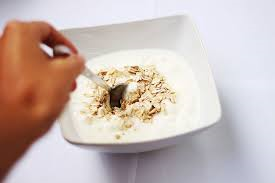 TýsdagRugbreyð við makrel og agurk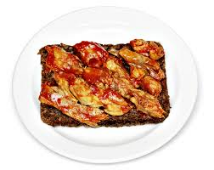 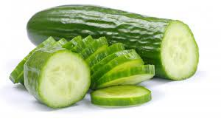 MikudagTomatsuppa við pasta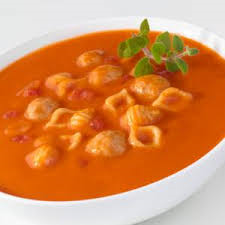 HósdagBollar við frukt og grønt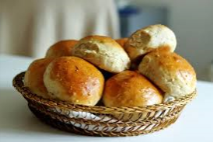 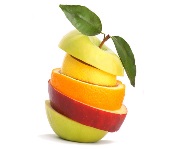 FríggjadagMyseli 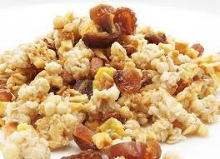 